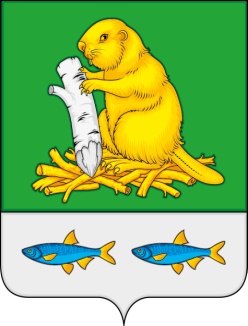 СОВЕТ НАРОДНЫХ ДЕПУТАТОВДЬЯЧЕНКОВСКОГО СЕЛЬСКОГО ПОСЕЛЕНИЯБОГУЧАРСКОГО МУНИЦИПАЛЬНОГО РАЙОНАВОРОНЕЖСКОЙ ОБЛАСТИРЕШЕНИЕот «14» февраля 2018 г. № 168с. ДьяченковоО внесении изменений в решение Совета народных депутатов Дьяченковского сельского поселения Богучарского муниципального района от 11.11.2016 № 64 «Об установлении ставок и сроков уплаты земельного налога»В соответствии со ст. 391 Налогового кодекса Российской Федерации, Федеральным законом от 06.10.2003 № 131–ФЗ «Об общих принципах организации местного самоуправления в Российской Федерации», Уставом Дьяченковского сельского поселения, рассмотрев протест прокуратуры Богучарского района от 31.01.2018 № 2-1-2018 Совет народных депутатов Дьяченковского сельского поселения решил:1. Внести следующие изменение в решение Совета народных депутатов Дьяченковского сельского поселения от 11.11.2016 № 64 «Об установлении ставок и сроков уплаты земельного налога»:1.1. Пункт 6 изложить в следующей редакции:«6. Установить, что уменьшение налоговой базы в соответствии с пунктом 5 ст. 391 Налогового кодекса (налоговый вычет) производится в отношении одного земельного участка по выбору налогоплательщика.Уведомление о выбранном земельном участке, в отношении которого применяется налоговый вычет, представляется налогоплательщиком в налоговый орган по своему выбору до 1 ноября года, являющегося налоговым периодом, начиная с которого в отношении указанного земельного участка применяется налоговый вычет.Налогоплательщик, представивший в налоговый орган уведомление о выбранном земельном участке, не вправе после 1 ноября года, являющегося налоговым периодом, начиная с которого в отношении указанного земельного участка применяется налоговый вычет, представлять уточненное уведомление с изменением земельного участка, в отношении которого в указанном налоговом периоде применяется налоговый вычет.При непредставлении налогоплательщиком, имеющим право на применение налогового вычета, уведомления о выбранном земельном участке налоговый вычет предоставляется в отношении одного земельного участка с максимальной исчисленной суммой налога.».2. Обнародовать настоящее решение на территории Дьяченковского сельского поселения.3. Настоящее решение вступает в силу с момента обнародования.Глава Дьяченковского сельского поселения                                                  В.И.Сыкалов